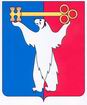 АДМИНИСТРАЦИЯ ГОРОДА НОРИЛЬСКАКРАСНОЯРСКОГО КРАЯПОСТАНОВЛЕНИЕ27.06.2019					г. Норильск					№ 249О внесении изменений в постановление Администрации города Норильска от 13.07.2015 № 363В соответствии с Федеральным законом от 01.04.2019 № 48-ФЗ «О внесении изменений в Федеральный закон «Об индивидуальном (персонифицированном) учете в системе обязательного пенсионного страхования» и отдельные законодательные акты Российской Федерации»,ПОСТАНОВЛЯЮ:1. Внести в Административный регламент предоставления муниципальной услуги по оказанию единовременной материальной помощи, утвержденный постановлением Администрации города Норильска от 13.07.2015 № 363 (далее - Административный регламент), следующие изменения:1.1. Абзац седьмой пункта 2.6 Административного регламента после слов «пенсионного страхования» дополнить словами «или документ, подтверждающий регистрацию в системе индивидуального (персонифицированного) учета, в том числе в форме электронного документа».1.2. Абзац четырнадцатый пункта 2.6 Административного регламента после слов «пенсионного страхования» дополнить словами «или документе, подтверждающем регистрацию в системе индивидуального (персонифицированного) учета».2. Опубликовать настоящее постановление в газете «Заполярная правда» и разместить его на официальном сайте муниципального образования город Норильск.3. Настоящее постановление вступает в силу после его официального опубликования в газете «Заполярная правда» и распространяет свое действие на правоотношения, возникшие с 01.04.2019.Глава города Норильска			                                                     Р.В. Ахметчин